Copyright information - Please read© This Free Resume Template is the copyright of Hloom.com. You can download and modify this template for your own personal use to create a resume for yourself, or for someone else. You can (and should!) remove this copyright notice (click here to see how) before sending your resume to potential employers.You may not distribute or resell this template, or its derivatives, and you may not make it available on other websites without our prior permission. All sharing of this template must be done using a link to http://www.hloom.com/resumes/. For any questions relating to the use of this template please email us - info@hloom.com
Maria Barosso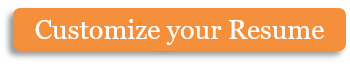 
Maria Barosso
Maria BarossoPersonal DetailsPersonal DetailsPersonal DetailsAddress125-Heather Seas Way,  Tulsa, OK-74105Mobile(515) 123-4567Emailabc@example.comCareer ObjectiveCareer ObjectiveCareer ObjectiveI want to build my career in microbiology while working with a senior employer.I want to build my career in microbiology while working with a senior employer.Skills & AbilitiesSkills & AbilitiesSkills & AbilitiesIT SkillsIT SkillsI am proficient in the following softwareI am proficient in the following software- Microsoft Word- Microsoft Excel- Microsoft Access- Macromedia Dreamweaver- Adobe PhotoshopI also maintain my own website at www.domainname.com- Microsoft Word- Microsoft Excel- Microsoft Access- Macromedia Dreamweaver- Adobe PhotoshopI also maintain my own website at www.domainname.comResearch SkillsResearch SkillsI developed my scientific research skill during the year 11 and 12 of my studies through various projects.I further developed my practical science skills while working as lab assistant.I am a regular reader of scientific publications especially in the field of microbiology and genetics.I developed my scientific research skill during the year 11 and 12 of my studies through various projects.I further developed my practical science skills while working as lab assistant.I am a regular reader of scientific publications especially in the field of microbiology and genetics.Education & TrainingEducation & TrainingEducation & TrainingEducation2009 - PresentBachelor of Science(Biology)HEATHER COLLEGE OF SCIENCES2007Royal Certificate of ScienceSEAVIEW SECONDARY COLLEGETertiary Entrance Score: 81.2Academic AchievementsAcademic Achievements2009Finalist is inter-college debate competition2007Member – Heather Science Society2007Member – Students advisory boardWork ExperienceWork ExperienceWork ExperienceCollege Work ExperienceCollege Work Experience2009Laboratory AssistantH & K RESEARCHERSCore Skills: Preparing samples and presentations, Documentations & Data Analysis.2007Research AssistanceCSRIOCore Skills: Statistical Analysis, Questionnaires Development, Record Keeping, Conducting Library InterestsInterestsInterestsSwimming: member of Eden Avenue Swimming ClubSwimming: member of Eden Avenue Swimming ClubScientific Research and Investigation: I am a member of various online forums for scientific research. I also use my website (www.domainname.com) as a discussion forum in the field of scientific investigations.Scientific Research and Investigation: I am a member of various online forums for scientific research. I also use my website (www.domainname.com) as a discussion forum in the field of scientific investigations.Cooking: Especially Asian DishesCooking: Especially Asian DishesRefereesRefereesRefereesJohn MillerLecturer of Biology, Heather Science CollegeContact # (515) 123 7895Nancy HustonLecturer, Heather Science CollegeContact # (515) 234-6547John MillerLecturer of Biology, Heather Science CollegeContact # (515) 123 7895Nancy HustonLecturer, Heather Science CollegeContact # (515) 234-6547